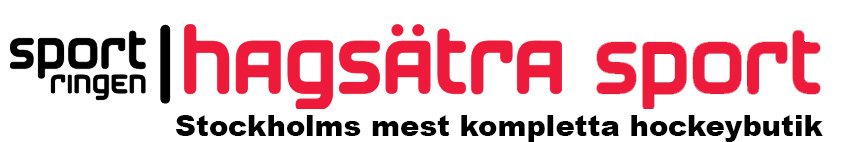 MEDLEMSFÖRMÅNERVälkomna till oss på Hagsätra Sport!Här älskar vi hockey lika mycket som ni, dessutom har vi stor erfarenhet & kunnande, så att du som kund alltid får rätt hjälp.Vi har ett brett sortiment & stor lagerhållning, utav både utespelare & målvaktsprodukter.Som medlem i Trångsund Hockey  får Du:15% rabatt  på alla ordinarie priser (gäller ”vita lappar” hockeysortimentet)10% rabatt  på övrigt sortiment ord. priser (kläder, skor, konfektion ej cykel)5% rabatt på hela cykel & cykeltillbehörssortimentet (ord. priser) 5 % extra rabatt vid köp av 2 st klubbor (gäller ej på reaklubbor)      Bonuskort:Alla medlemmar i Trångsund Hockey får ett bonuskort, detta kort medtas vid besök i butiken.Alla köp i butiken är bonusgrundande & ger er 3% kickback till lagkassan, som ni sedan kan nyttja vid köp av tex overaller, vattenflaskor, tape osv till ert lag.Prisgaranti:Vi har prisgaranti på säsongens produkter mot tex. Hockeymonkey, Länna, Greatskate osv, förutasatt att varorna finns i lager hos konkurerande butik. (prisgarantin gäller inte på rea och utgående produkter).Kupongerbjudande:Inför säsongen skickar vi ut en kupong till alla medlemmar i Trångsund Hockey.Denna kupong ger er 10% extra rabatt på hela CCM´s hockeysortiment.(10% på gula lappar sk ”klubbpriser” & 25% på vita lappar ord. priser).  Denna kupong skickas ut under maj månad och är giltig tom 12/8-2018.     Hagsätra Sportcentrum AB 	Internet	E-post	  Telefon	Telefax		BOX 439	             www.hagsatrasport.se  hagsatra@hagsatrasport.se   08 647 47 50	08 647 12 13	     124 04 BANDHAGEN		Hagsätra Sportcentrum AB                    Internet	            E-post	                                 Telefon	     	Hagsätra Torg 7	          www.hagsatrasport.se    hagsatra@hagsatrasport.se         08 647 47 50124 73 BANDHAGEN                                                                                                                08 647 12 13                                                                                  Följ oss på Instagram, för nyheter, tävlingar, erbjudanden mm: hagsatrasport                                                                                                                                              	 